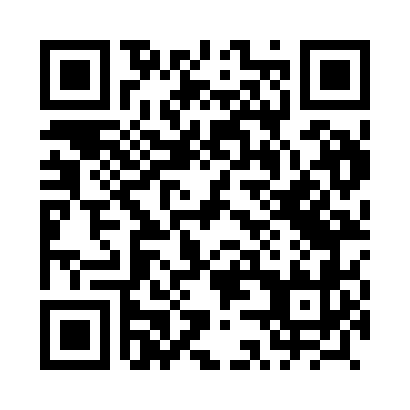 Prayer times for Szkolki, PolandWed 1 May 2024 - Fri 31 May 2024High Latitude Method: Angle Based RulePrayer Calculation Method: Muslim World LeagueAsar Calculation Method: HanafiPrayer times provided by https://www.salahtimes.comDateDayFajrSunriseDhuhrAsrMaghribIsha1Wed2:375:1712:475:558:1810:452Thu2:345:1512:465:568:1910:493Fri2:335:1312:465:578:2110:524Sat2:325:1112:465:588:2310:525Sun2:325:0912:465:598:2410:536Mon2:315:0712:466:008:2610:547Tue2:305:0512:466:018:2810:548Wed2:295:0412:466:028:2910:559Thu2:295:0212:466:038:3110:5610Fri2:285:0012:466:048:3310:5611Sat2:274:5812:466:058:3410:5712Sun2:264:5712:466:068:3610:5813Mon2:264:5512:466:078:3810:5914Tue2:254:5312:466:088:3910:5915Wed2:254:5212:466:098:4111:0016Thu2:244:5012:466:108:4211:0117Fri2:234:4912:466:118:4411:0118Sat2:234:4712:466:128:4511:0219Sun2:224:4612:466:138:4711:0320Mon2:224:4412:466:148:4911:0321Tue2:214:4312:466:158:5011:0422Wed2:214:4212:466:158:5111:0523Thu2:204:4112:466:168:5311:0524Fri2:204:3912:466:178:5411:0625Sat2:194:3812:476:188:5611:0726Sun2:194:3712:476:198:5711:0727Mon2:194:3612:476:198:5811:0828Tue2:184:3512:476:209:0011:0929Wed2:184:3412:476:219:0111:0930Thu2:184:3312:476:229:0211:1031Fri2:174:3212:476:229:0311:10